INDICAÇÃO Nº 5692/2017Sugere ao Poder Executivo Municipal que proceda a Poda de Árvore localizada na calçada da Escola Profº. Antônio Matarazzo na Rua Suécia defronte ao nº 2165, no bairro Jardim Europa.Excelentíssimo Senhor Prefeito Municipal, Nos termos do Art. 108 do Regimento Interno desta Casa de Leis, dirijo-me a Vossa Excelência para sugerir que, por intermédio do Setor competente, que proceda a Poda de Árvore localizada na calçada da Escola Profº. Antônio Matarazzo na Rua Suécia defronte ao nº 2165, no bairro Jardim Europa, em nosso município.Justificativa:Conforme constatado por este vereador, os galhos desta arvore na referida rua estão muito alto, já ultrapassado a altura dos fios do poste, o que causa perigo aos moradores da região quando venta, pelo fato de sair faísca dos fios. Plenário “Dr. Tancredo Neves”, em 03 de Julho de 2.017.                                                  FELIPE SANCHES-Vereador / Vice Presidente-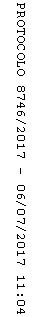 